EnglishRead the poem ‘My Mind’ by Ros Asquith. Answer the retrieval, inference and writer’s choice questions.  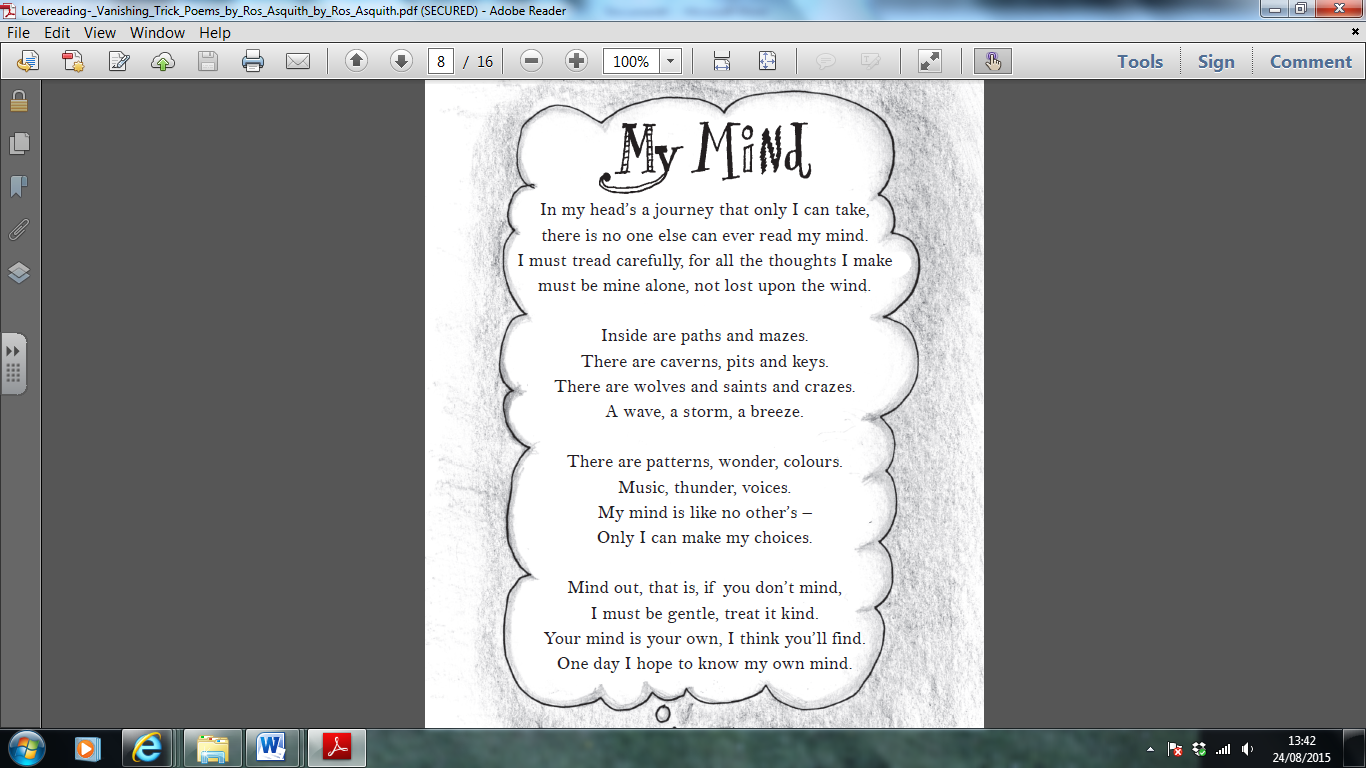 